INSTRUKSI KERJAPENGGUNAAN ALAT MESIN PERONTOK PADI FAKULTAS TEKNOLOGI PERTANIANUNIVERSITAS BRAWIJAYADaftar IsiHalaman depan dan pengesahan 	iDaftar isi 	iiTujuan 	1Ruang lingkup 	1Prinsip	1Dokumen /Peralatan (disesuaikan dengan unit kerja) 	1Prosedur/cara kerja (disesuaikan dengan unit kerja)  	1Bagan alir  	2Tujuan Memastikan pemakaian dan pengoperasian mesin perontok padi sesuai prosedur agar kegiatan praktikum dan penelitian dapat berjalan dengan baik dan lancar.Ruang lingkup Proses kegiatan praktikum dan penelitian yang berhubungan dengan pengoperasian  mesin perontok padiPrinsipMempelajari penggunaan mesin perontok padi untuk merontokkan padi dari batang jeramiPeralatan Mesin perontok padi (Agrindo Surabaya)ProsedurPersiapkan bahan, timbang berat padi yang akan dirontokkanPasang bak penampung hasil dibawah mesinCek kondisi motor penggerak (pengisian oli dan bensin)Hidupkan mesin, posisi motor Switch ON, tarik dan putar bagian tuas motor penggerakUkur kecepatan mesin (rpm) dengan menggunakan Tachometer, yaitu pada kecepatan ( 550 – 800 rpm). Besar kecilnya kecepatan diatur dengan memutar tuas gas dibelakang motor mesinMasukkan batang padi yang telah ditimbang pada lubang pemasukan sampai habis dan catat waktunyaTampung hasil keluaran (gabah) dibawah mesin dengan bak penampungTampung keluaran lain (jerami) dibagian belakang mesin (bagian atas dan bawah)Pisahkan gabah yang terikut keluar bersama jerami ( dibagian belakang), timbang masing - masing Matikan mesin, posisi motor Switch OffBersihkan mesin dan kembalikan ke posisi awalBagan Alir 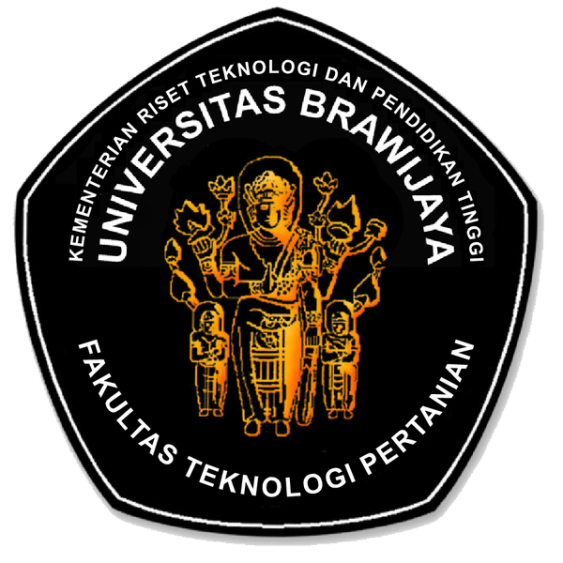 FAKULTAS TEKNOLOGI PERTANIANUNIVERSITAS BRAWIJAYAKode/No: 01000 07302FAKULTAS TEKNOLOGI PERTANIANUNIVERSITAS BRAWIJAYATanggal: 6 April 2017INSTRUKSI KERJA PENGUNAAN MESIN PERONTOK PADIRevisi: 0INSTRUKSI KERJA PENGUNAAN MESIN PERONTOK PADIHalaman: 1 dari 10ProsesPenanggungjawabPenanggungjawabPenanggungjawabTanggalProsesNamaJabatanTandatanganTanggal1. PerumusanRizky L.R. Silalahi, STP, M.ScKetua GJM FTP6 April 20172. PemeriksaanAgustin Krisna Wardana, STP, Wakil Dekan I FTP6 April 20173. PersetujuanDr. Ir. Sudarminto S.YDekan FTP6 April 20174. PenetapanDr. Ir. Sudarminto S.YDekan FTP6 April 20175. PengendalianRizky L.R. Silalahi, M.ScKetua GJM FTP6 April 2017